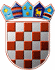                     REPUBLIKA HRVATSKA
         KRAPINSKO-ZAGORSKA ŽUPANIJA                          UPRAVNI ODJEL   ZA ZDRAVSTVO, SOCIJALNU POLITIKU,  BRANITELJE, CIVILNO DRUŠTVO I MLADE	KLASA: 112-02/23-01/09URBROJ: 2140-09/1-23-1Krapina, 27. rujna 2023.	Temeljem članka 19. stavka 1. Zakona o službenicima i namještenicima u lokalnoj i područnoj (regionalnoj) samoupravi (“Narodne novine”, broj 86/08., 61/11., 4/18. i 112/19.) pročelnica Upravnog odjela za zdravstvo, socijalnu politiku, branitelje, civilno društvo i mlade raspisujeJAVNI NATJEČAJza prijam u službu na neodređeno vrijemeU Upravni odjel za zdravstvo, socijalnu politiku, branitelje, civilno društvo i mlade, primaju se na neodređeno vrijeme i uz obvezan probni rad u trajanju od tri mjeseca:1.  VIŠI STRUČNI SURADNIK ZA SOCIJALNU SKRB  – 1 izvršitelj 2. VIŠI STRUČNI SURADNIK ZA CIVILNO DRUŠTVO I STAMBENO ZBRINJAVANJE – 1 izvršiteljNa ovaj Javni natječaj za prijam u službu na neodređeno vrijeme (dalje u tekstu: Natječaj), mogu se ravnopravno prijaviti kandidati oba spola, a riječi i pojmovi koji imaju rodno značenje korišteni u ovom Natječaju odnose se jednako na muški i ženski rod, bez obzira na to jesu li korišteni u muškom ili ženskom rodu.Opći uvjeti za prijam u službu: punoljetnost,hrvatsko državljanstvo,zdravstvena sposobnost za obavljanje poslova radnog mjesta.Posebni uvjeti za prijam u službu i raspored na radno mjesto pod br. 1.:sveučilišni diplomski studij ili sveučilišni integrirani prijediplomski i diplomski studij ili stručni diplomski studij pravne, upravne ili socijalne strukenajmanje 1 godina radnog iskustva na odgovarajućim poslovimapoložen državni ispit znanje rada na osobnom računaluvozačka dozvola B kategorije Posebni uvjeti za prijam u službu i raspored na radno mjesto pod br. 2.:sveučilišni diplomski studij ili sveučilišni integrirani prijediplomski i diplomski studij ili stručni diplomski studij pravne strukenajmanje 1 godina radnog iskustva na odgovarajućim poslovimapoložen državni ispit znanje rada na osobnom računaluvozačka dozvola B kategorije Osoba koja ima potrebno radno iskustvo na odgovarajućim poslovima, a nema položen državni ispit može biti primljena u službu pod uvjetom da ispit položi u roku od jedne godine od dana prijma u službu.U službu ne može biti primljena osoba za čiji prijam postoje zapreke iz članaka 15. i 16. Zakona o službenicima i namještenicima u lokalnoj i područnoj (regionalnoj) samoupravi.Uz pisanu prijavu, podnositelji prijave dužni su priložiti sljedeće priloge, koji mogu biti i u neovjerenim preslikama te će odabrani kandidati predočiti izvornike:životopis dokaz o hrvatskom državljanstvu (važeća osobna iskaznica, putovnica, vojna iskaznica ili domovnica) ili Elektronički zapis iz Knjige državljanadokaz o traženoj stručnoj spremi (uvjerenje, diploma, potvrda)uvjerenje nadležnog suda se protiv kandidata ne vodi kazneni postupak (ne starije od 6 mjeseci od zadnjeg dana roka za podnošenje prijava na Natječaj)vlastoručno potpisanu izjavu da za prijem u službu ne postoje zapreke iz članaka 15. i 16. Zakona o službenicima i namještenicima u lokalnoj i područnoj (regionalnoj) samoupravi,dokaz o položenom državnom ispitu (svjedodžba, uvjerenje)dokaz o ukupnom radnom iskustvu (ispis Elektroničkog zapisa o podacima evidentiranim u matičnoj evidenciji Hrvatskog zavoda za mirovinsko osiguranje ili Potvrda o podacima evidentiranim u matičnoj evidenciji Hrvatskog zavoda za mirovinsko osiguranje)dokaz o radnom iskustvu na odgovarajućim poslovima u trajanju od najmanje jedne godine, iz kojeg je vidljivo da je podnositelj prijave obavljao poslove u traženoj stručnoj spremi i struci i razdoblje u kojem je obavljao te poslove, a koje radno iskustvo je evidentirano u ispisu Elektroničkog zapisa o podacima evidentiranim u matičnoj evidenciji Hrvatskog zavoda za mirovinsko osiguranje ili Potvrdi o podacima evidentiranim u matičnoj evidenciji Hrvatskog zavoda za mirovinsko osiguranje (ugovor o radu, rješenje ili potvrda poslodavca) i dokaz o posjedovanju vozačke dozvole B kategorije (važeća vozačka dozvola B kategorije) Osobe koje prema posebnim propisima ostvaruju pravo prednosti, moraju se u prijavi pozvati na to pravo, odnosno priložiti pisane dokaze o tom statusu te imaju prednost u odnosu na ostale kandidate samo pod jednakim uvjetima.Kandidat koji može ostvariti pravo prednosti pri zapošljavanju prema članku 101. Zakona o hrvatskim braniteljima iz Domovinskog rata i članovima njihovih obitelji (Narodne novine broj 121/17, 98/19 i 84/21), članku 48.f Zakona o zaštiti vojnih i civilnih invalida rata (Narodne novine broj 33/92, 77/92, 27/93, 58/93, 2/94, 76/94, 108/95, 108/96, 82/01, 103/03, 148/13 i 98/19), članku 47. Zakona o civilnim stradalnicima iz Domovinskog rata (Narodne novine broj 84/21) i članku 9. Zakona o profesionalnoj rehabilitaciji i zapošljavanju osoba s invaliditetom (Narodne novine broj 157/13, 152/14, 39/18 i 32/20), dužan se u prijavi na javni natječaj pozvati na to pravo, te je uz prijavu dužan priložiti propisanu dokumentaciju prema posebnom zakonu te ima prednost u odnosu na ostale kandidate samo pod jednakim uvjetima.Kandidat koji ostvaruje pravo na prednost pri zapošljavanju sukladno članku 101. Zakona o pravima hrvatskih branitelja iz Domovinskog rata i članova njihovih obitelji, uz prijavu na javni natječaj dužni su, osim dokaza o ispunjavanju traženih uvjeta, priložiti i sve potrebne dokaze dostupne na poveznici Ministarstva branitelja: https://branitelji.gov.hr/zaposljavanje-843/843. Kandidat koji se pozivaju na pravo prednosti pri zapošljavanju sukladno članku 48.f Zakona o zaštiti vojnih i civilnih invalida rata, uz prijavu na javni natječaj dužni su, osim dokaza o ispunjavanju traženih uvjeta, priložiti i rješenje o priznatom statusu, odnosno potvrdu o priznatom statusu iz koje je vidljivo spomenuto pravo, izjavu da do sada nisu koristili pravo prednosti pri zapošljavanju po toj osnovi te dokaz iz kojeg je vidljivo na koji je način prestao radni odnos kod posljednjeg poslodavca (rješenje, ugovor, sporazum i sl.).Kandidati koji se pozivaju na pravo prednosti pri zapošljavanju sukladno članku 9. Zakona o profesionalnoj rehabilitaciji i zapošljavanju osoba s invaliditetom, uz prijavu na javni natječaj dužni su, osim dokaza o ispunjavanju traženih uvjeta, priložiti i rješenje o utvrđenom invaliditetu, odnosno drugu javnu ispravu o invaliditetu, na temelju koje se osoba može upisati u očevidnik zaposlenih osoba s invaliditetom.Kandidat koji ostvaruje pravo na prednost pri zapošljavanju sukladno članku 47. Zakona o civilnim stradalnicima iz Domovinskog rata, uz prijavu na javni natječaj dužni su, osim dokaza o ispunjavanju traženih uvjeta, priložiti i sve potrebne dokaze dostupne na poveznici Ministarstva branitelja: https://branitelji.gov.hr/zaposljavanje-843/843. Natječajni postupak obuhvaća prethodnu provjeru znanja i sposobnosti putem pisanog testiranja, provjere  praktičnog rada (provjera znanja rada na osobnom računalu) i intervjua.Prethodnoj provjeri znanja i sposobnosti mogu pristupiti kandidati koji ispunjavaju formalne uvjete iz Natječaja. Ako podnositelj prijave ne pristupi prethodnoj provjeri znanja i sposobnosti, smatrati će se da je povukao prijavu na Natječaj.Na web stranici Krapinsko-zagorske županije  www.kzz.hr objaviti će se opis poslova i podaci o plaći za radna mjesta koja se popunjavaju ovim Natječajem, način obavljanja prethodne provjere znanja i sposobnosti kandidata i iz kojeg područja će se provoditi prethodna provjera znanja i sposobnosti te pravni i drugi izvori za pripremanje kandidata za  provjeru. Povjerenstvo za provedbu Javnog natječaja za prijam u službu u Upravni odjel za zdravstvo, socijalnu politiku, branitelje, civilno društvo i mlade utvrditi će listu kandidata koji ispunjavaju formalne uvjete iz Natječaja te će na web-stranici i na oglasnoj ploči Krapinsko-zagorske županije objaviti mjesto i vrijeme održavanja prethodne provjere znanja i sposobnosti, najmanje 5 dana prije održavanja prethodne provjere znanja i sposobnosti.Pisane prijave na Natječaj, s obaveznim prilozima, podnose se u roku od osam dana od dana objave Natječaja u “Narodnim novinama”, na adresu: Krapinsko-zagorska županija, Povjerenstvo za provedbu Javnog natječaja za prijam u službu u Upravni odjel za zdravstvo, socijalnu politiku, branitelje, civilno društvo i mlade s naznakom: “Javni natječaj za prijam u službu 1. višeg stručnog suradnika za socijalnu skrb i Javni natječaj za prijam u službu 2. Višeg stručnog suranika za civilno društvo i stambeno zbrinjavanje, ”, ovisno za koje se radno mjesto podnosi prijava”, 49000 Krapina, Magistratska 1. Urednom prijavom smatra se prijava koja sadrži sve podatke i priloge navedene u Natječaju.Osobe koje neće podnijeti pravodobnu i urednu prijavu ili neće ispunjavati formalne uvjete iz Natječaja neće se smatrati kandidatima prijavljenim na Natječaj i o istome će biti pisano obaviještene. Kandidat koji bude izabran dužan je dostaviti uvjerenje o zdravstvenoj sposobnosti prije donošenja rješenja o prijmu u službu. O rezultatima Natječaja kandidati će biti obaviješteni u roku od 60 dana od dana isteka roka za podnošenje prijava.                                                                                                                     PROČELNICA					                                            Martina Gregurović ŠanjugDOSTAVITI:“Narodne novine”, za objavuUpravni odjel za opću upravu, imovinsko-pravne i zajedničke poslove, za objavu,Hrvatski zavod za zapošljavanje, za objavu,Pismohrana.